                                                  INDICAÇÃO Nº 386/2020Assunto: Solicita a manutenção e abertura boca de lobo na esquina da  Rua Alberto Zanata com a Rua Bruno Busca, Jardim Tereza (fotos anexas).Senhor Presidente,INDICO ao Sr. Prefeito Municipal, nos termos do Regimento Interno desta Casa de Leis, que se digne V. Ex.ª determinar à Secretaria Obras e Serviços Públicos que execute avalie a possibilidade de instalação de boca de lobo na esquina da Rua Alberto Zanata com a Rua Bruno Busca, Jardim Tereza, pois a Rua Alberto Zanata não possui boca de lobo e toda a água das chuvas corre e fica acumulada na esquina com a Rua Bruno Busca, causando riscos, transtornos e acumulando resíduos.  		Tendo o exposto espera-se que seja avaliada e atendida com urgência.SALA DAS SESSÕES, 03 de agosto de 2020.LEILA BEDANIVereadora 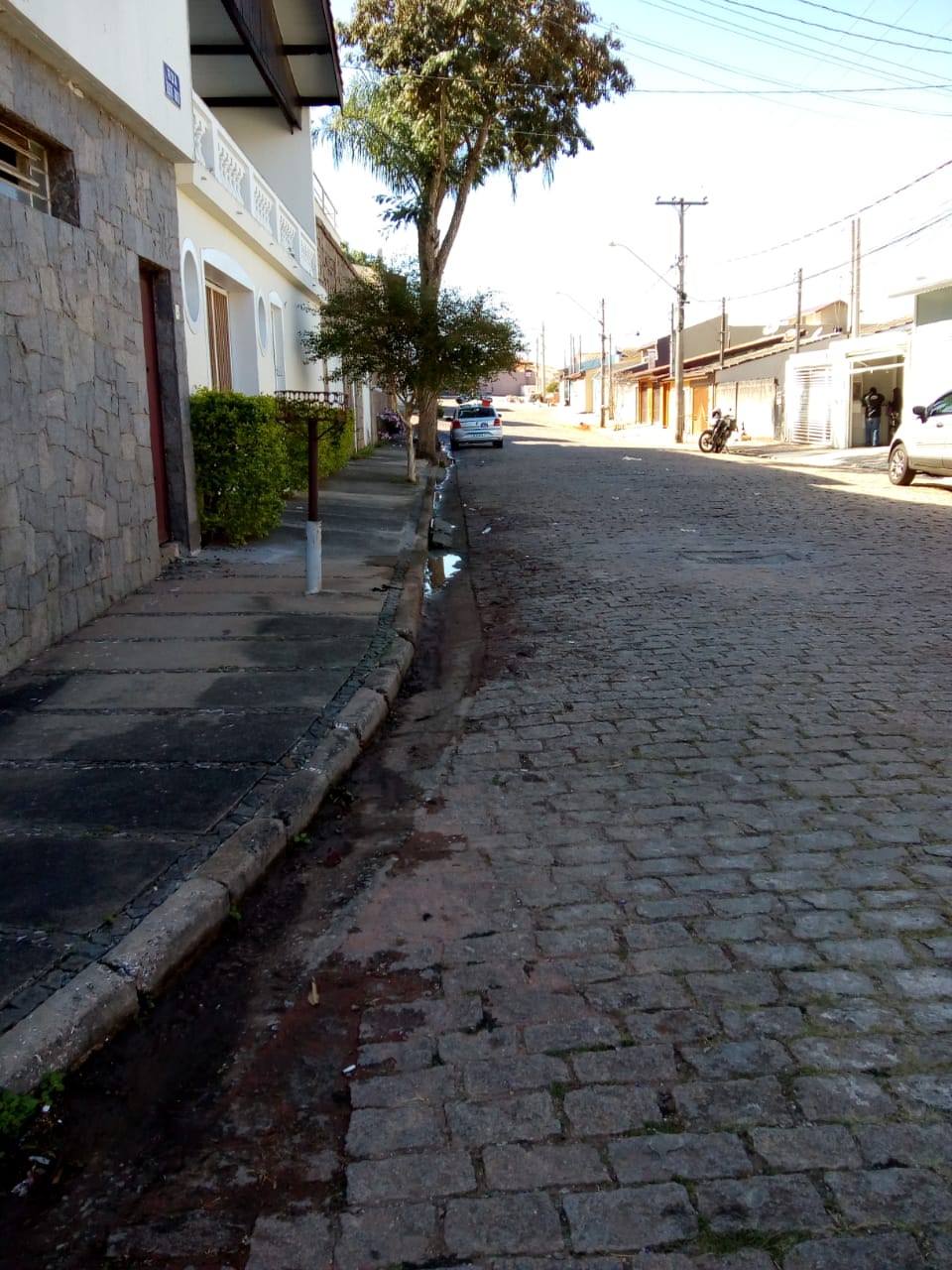 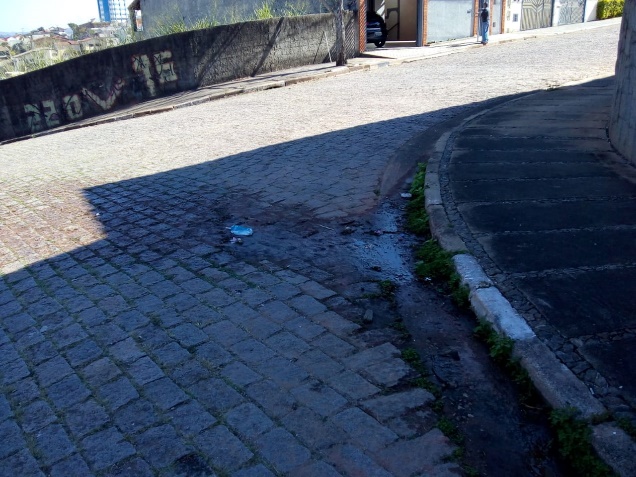 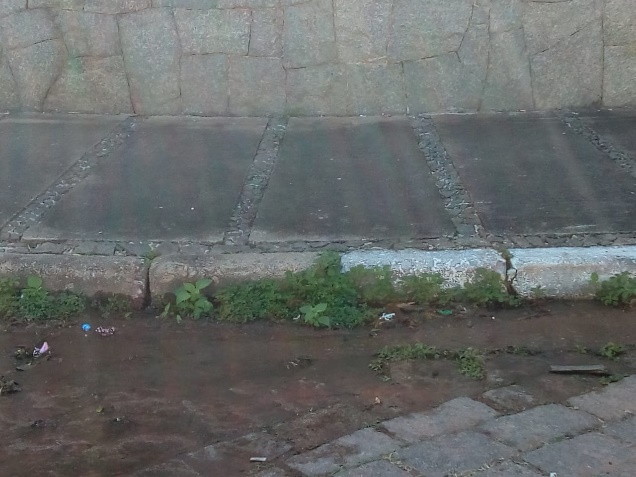 